Жил-был царь. Звали его Сукхпал, что значит «хранитель счастья». Очень любил Сукхпал строительством заниматься, и возвел он в своем царстве много красивых домов и храмов. «Выстрою-ка я для себя дворец-чудо, чтобы не было ему равного на всем белом свете»,– решил Сукхпал. И созвал он из многих царств, из разных стран заморских зодчих знаменитых да мастеров искусных, осыпал дарами, оказал им почести, дал им все, чего только они требовали, и вот вскоре выстроили они дворец – всем дворцам дворец, красоты невиданной. Его купола словно белые облака парили над землею. Его высокие башни и минареты устремлялись ввысь, словно хотели взлететь и слиться с голубым небом.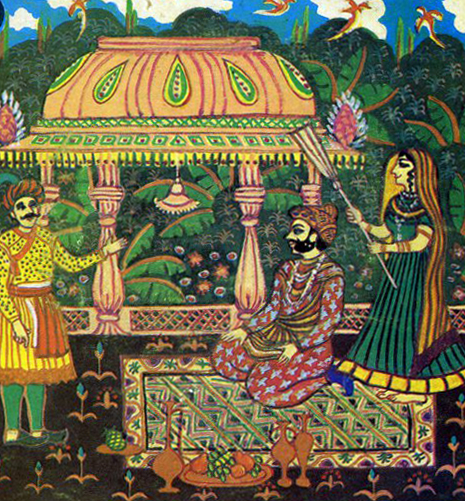 Перед дворцом царь повелел разбить большой сад. Посреди сада соорудил мраморный фонтан, и высоко-высоко забила в нем вода.И вот однажды прогуливается царь по своему саду и видит фырк-фырк – какая-то птичка-невеличка то и дело порхает от фонтана к гнезду, скрытому в густой листве развесистой смоковницы. Птичка пролетала над фонтаном и роняла в воду то соломинку, то сухой листик или сена клочок. Царь возмутился, позвал садовника и приказал ему сбить гнезяп с дерева. А в том гнезде сидели птенчики. Бедная пташка заметалась над головой царя, защебетала, забила крылышками, умоляя царя пощадить ее птенчиков. Но царь и внимания не обратил на трепыханье птицы. Он повелел не только гнездо разорить, но и срезать большую ветвь, нависшую над фонтаном и бросавшую черную тень на искрящуюся воду.Утром проснулся царь – ничего не видят его глаза: все черным-черно вокруг.Веселые лучи восходящего солнца теперь не приветствовали пробуждение царя, а утренний нежный ветерок уж больше не овевал его своей прохладой. Во дворце стояла непроглядная тьма, словно глубокой ночью. Перепугался царь, не мог понять, что такое случилось. Тут входит к нему главный садовник и говорит:– О досточтимый повелитель, ночью произошло чудо! Деревья вокруг задвигались, плотным кольцом окружили дворец, двери и окна густою листвою закрыли, да так, что ни свет, ни воздух внутрь пробиться не могут. Садовые колодцы, всегда водой переполненные, вдруг высохли.Вспомнил тут царь о вчерашнем дне и горько стал раскаиваться в том, что сделал. Приказал оп вырубить все деревья, да пни выкорчевать, но как дровосеки ни старались – все напрасно. Деревья рубят, топор отскакивает, ветви отрубают, а они снова вырастают! Узнал царь, что дровосекам с деревьями не справиться, и стало ему еще горше. Приказал он вырыть новые колодцы, но как землекопы ни старались, как глубоко землю ни рыли, до воды так и не докопались. Ни капли воды в колодцах не показалось, будто вся земля пересохла!Когда все усилия оказались напрасными и у царя пропала последняя надежда избавиться от беды, повелел он бить в дворцовый барабан что есть сил и объявить по всему царству указ, который гласил:– Слушайте, люди, слушай, мой народ! Кто на помощь придет мне, кто воду высохшим колодцам вернет, кто срубит под корень деревья губительные, дабы воздух и свет во дворец проникли, того повелю сделать моим прямым наследником. А дочь мою, царевну Сумукхи Прекрасноликую, отдам тому человеку в жены и свадьбу справлю со всей царской пышностью.И вот из разных царств-государств, из многих стран далеких и близких потянулась во дворец вереница всякого люду, кто половчей, посмышленей да посноровистее: молодцы да удальцы, храбрецы да смельчаки, да умельцы – мастера на все руки. Решили они попытать счастья, но потерпели неудачу и вернулись ни с чем.В соседнем царстве жила-была одна старуха. Были у нее три сына. Старшего звали Отважный Лев – Хим-мат Синх, средний звался Прекрасный Лев – Сундар Синх, а младшему имя было Добрый Лев – Дхир Синх. И хотя они были наделены этими именами случайно, оказалось так, что выросли они один – отважным, другой – красивым, а третий – добрым.– А ну-ка пойдем попытаем и мы счастья у этого царя,– надумали братья, взяли немного еды на дорогу и самые необходимые пожитки и отправились в путь.Шли они, шли и добрались до темного леса. С трудом пробрались они в самую середину леса, вдруг видят: какой-то человек рубит деревья.– Эй, любезный, зачем ты здесь лес рубишь?– А затем,– отвечает им незнакомец,– что хочу прорубить просеку, чтоб люди могли без труда на дорогу выйти. Но вот беда, не по силам мне одному эта работа! Вот если бы кто из вас мне помог, тогда бы я быстро справился.– Бесполезное твое дело, да и время дорого, не могу я тебе помочь,– сказал Химмат Синх.– Тяжелый труд мне не по силам,– сказал Сундар Синх.Дхир Синх ничего не сказал, взял топор и принялся рубить.Засверкали топоры – незнакомец и Дхир Синх заработали так быстро, что к вечеру тропа через лес была прорублена. И тут только Дхир Синх заметил, что топор-то у того человека не обычный, а волшебный. Только он топором ударит, дерево на землю разом и валится! На прощанье подарил тот человек свой топор Дхир Синху.Быстро прошел Дхир Синх весь лес по просеке и оказался па большой дороге раньше своих братьев. А те вышли на дорогу и видят: стоит Дхир Синх, их поджидает. Удивились братья, да ни о чем уж не спрашивали. Двинулись они втроем дальше. Идут, молчат, торопятся. Вдруг видят: сидит у ручья старый человек без ноги и горько плачет.– Люди добрые, помогите калеке безногому! – запричитал незнакомец, завидев издали братьев.– За водой к ручью спустился, а кувшин наверху забыл! Нет сил дважды наверх подниматься. Сделайте милость, сходите за моим кувшином, вовек вашей доброты не забуду!Химмат Синх сделал вид, что ничего не расслышал, и торопливо прошел мимо. Сундар Синх сделал вид, что ничего не увидел, и тоже молча прошел мимо. А Дхир Синх пожалел беднягу и пошел обратно за кувшином. На гору крутую поднялся, долго искал кувшин, наконец нашел. Стоит на земле маленький кувшинчик, а из горлышка вода бьет ключом. А рядом лежит крышка. Поднял он крышку, закрыл горлышко, и вода перестала течь.Отнес он кувшин старику. Обрадовался старик:– Спасибо тебе, сынок, за услугу. Кувшин-то у меня не простой – волшебный. Как на землю его положишь да крышку откроешь, вода из него так и забьет, свежая, ключевая! Дарю тебе этот кувшин за твою доброту, бери, не пожалеешь!Дхир Синх с радостью взял подарок, попрощался со стариком и поспешил своей дорогой.Вскоре догнал он братьев. Шли они, шли и пришли в одну деревню. А над той деревней вчера ли, сегодня ли – ураган пронесся. Да такой сильный, что деревья свалил и хижины развалил. У обломков одной лачуги увидели они плачущую старуху. Дрожащими руками собирала она бамбук, разбросанный по двору. Химмат Синх и Сундар Синх думали лишь об одном: как бы им поскорее добраться до царского дворца. Увидели они: сидит и плачет старая женщина, и поспешили пройти мимо. Дхир Синху же стало жалко ее. Остановился он, взял в руки лопату и принялся выкидывать мусор и обломки. Смотрит – что за чудо! Едва копнет он лопатой – из-под нее мусор так и летит! Быстро заработала чудо-лопата, полетели щепки, обломки в разные стороны, скоро от кучи мусора и следа не осталось.Очистил Дхир Синх дворик от обломков и выстроил па том же самом месте новую хижину, да получше старой.– Благословляю тебя, сынок, живи сто лет, – говорит ему старушка.– Добротой своей ты доставил мне немалую радость. Возьми же с собой мою волшебную лопату, она тебе еще пригодится!Забрал Дхир Синх лопату, попрощался со старушкой и поспешил догонять братьев. Он застал их у развилки дорог, и вот пошли они втроем по большой дороге.– Непутевый ты, Дхир Синх, и зачем только мы тебя с собой взяли! То и дело без толку задерживаешься,– все ворчал Химмат Синх.– Судьбу свою разве кто знает, в чем она нас испытать пожелает? – отвечал ему Дхир Синх.– Всю жизнь сами себе помогаем, надо же и людям помочь!– Ты вот услужил людям, а что толку? – возразил Сундар Синх.– Только себя понапрасну измучил. От этих добрых дел одна лишь забота, а пользы от них ни на грош.– А зачем тебе польза? Разве доброе дело требует награды? Или мало одной радости, что помог человеку? – спросил Дхир Синх, но братья ничего не ответили – они торопились поскорей добраться до царского дворца.Вот и дворец. Начали братья выказывать свои силы и умение. Первым вышел Химмат Синх. Поднял он острый как меч, тяжеленный как гиря топор и что есть силы ударил по дереву. Только звон раздался, загудело все дерево, но стоит крепко, даже не покачнулось. Принялся тогда Химмат Синх что есть мочи рубить ветви: одну отрубит, а две вырастают! Силы много у Химмата Синха, да толку мало. Со свистом рассекает воздух громадный топор, как живой летает в могучих руках, ветви падают одна за другой, а дерево еще гуще да ветвистей становится! Долго старался Химмат Синх, рубил и рубил, да все понапрасну. Стоят деревья, точно каменные. Изнемог Химмат Синх.Понял царь, что этот богатырь бессилен что-либо сделать, и велел прогнать его прочь, с глаз долой.Но Химмат Синх был к тому же и упрям. Он никак не хотел уходить. Понадеявшись на свою силу, он сцепился со слугами. Как ни силен был Химмат Синх, как ни упрям был Химмат Синх, но все же драка кончилась тем, что руки-ноги ему скрутили да крепко поколотили и выбросили из дворцового сада.Настал черед Сундар Синха. Он видел, как брат-силач обессилел в единоборстве с деревьями, как слуги его схватили, скрутили и поколотили да из сада вон выбросили, и решил начать с рытья колодца. Взял свою самую лучшую лопату и принялся вовсю копать землю. Ну и что? Силится Сундар Синх, копает, а па месте выкопанной земли новая появляется. Ловкости много у Сундар Синха, да толку мало. Зачастила, замелькала в руках у него лопата, летит во все стороны землица, но чем больше роется он в земле, чем ловчее копает, тем меньше становится яма, а вскоре она и вовсе сравнялась с землей. В отчаянии отбросил Сундар Синх лопату и повалился на землю. Рубить деревья у него сил уже не хватило.Потерпев поражение в открытом бою, Сундар Синх захотел добиться побед окольным путём, – ведь он слыл красавцем.Понадеявшись на свою красоту, он решился покорить сердце царевны. «Мне бы только встретиться с ней. Она мигом пленится моей наружностью и тотчас возьмёт меня в женихи, иначе и быть не может»,– прикидывал Синх. Вытер он со своего красивого лица грязь и пыль и поспешил на женскую половину дворца. Но по дороге его схватили стражники. Несмотря на его благородную внешность, они решили, что это вор или мошенник, и отвели Прекрасного Синха в дворцовую темницу.Теперь наступил черед младшего брата – Дхир Синха. Вытащил Дхир Синх из своей котомки топор и лопату, не спеша подошел к деревьям. Как ударил по дереву топором, так дерево сразу на землю и рухнуло! Валятся деревья одно за другим, машет Дхир Синх направо-налево колдовским своим топориком, волшебной лопаткой своей землю от сучьев и пней расчищает. Мигом стало светло во дворце.Дхир Синх не стал землю копать, спустился на дно высохшего колодца, поставил кувшин, снял с горлышка крышку. Забила фонтаном из кувшина вода, искристая, ключевая, и заполнила до краев колодец.Царь и народ рты разинули от удивления. Уж не волшебник ли этот Дхир Синх?Наступило всеобщее веселье. Праздник пришел во Дворец, и в городе тоже все ликовали. Особенно рад был Царь. Отдал он свою дочь Прекрасноликую Сумукхи Доброму Дхир Синху.Дхир Синх позвал своих злосчастных братьев, раздал им много денег и отослал домой за старушкой матушкой. Вскоре привезли братья царицу-матушку во дворец.Пышно и весело сыграли свадьбу Дхир Синха Доброго и Сумукхи Прекрасноликой.И долго Дхир Синх добротой своей помогал людям, заботился о бедных и совершил много хороших дел.Доброта и великодушие Дхире Синха так понравились царю, что он подарил ему всё своё царство.